This form is to be completed by the Major Professor and returned to the Graduate School of Biomedical Sciences immediately following the dissertation defense. The Major Professor should check the appropriate overall evaluation box on behalf of the committee. Changes or corrections requested by the committee should be communicated directly to the candidate in a detailed statement. If the student did not pass the dissertation defense or the dissertation defense was adjourned due to unsatisfactory student performance, the Major Professor should explain circumstances and indicate procedures to be followed subsequently. This explanation should be attached to the completed form and submitted to the Dean of the Graduate School of Biomedical Sciences. In the event that the student does not perform satisfactorily at the dissertation defense, he/she will be given only one additional opportunity to defend. Student Name:     				Discipline:       
EMPL ID:      				Date of Dissertation Defense:      Evaluation by the Committee: Overall Evaluation: Meets Expectations (Passed) Exceeds Expectations (Passed with Distinction) Does Not Meet Expectations (Did not Pass))	Must repeat the dissertation defense by ______________________ (insert deadline date).Failed Second Attempt. As this is the second attempt to successfully complete the dissertation defense, it is recommended that the student either be allowed to complete the requirements for the Master of Science degree or is dismissed from the Graduate School of Biomedical Sciences at the discretion of the discipline and Dean. The discipline must recommend an action in writing to the Dean.Final Letter Grade Assigned for Dissertation (A, B, C or F):      Signatures:Doctor of Philosophy Dissertation Defense Scoring Rubric General Guidelines for Completing the EvaluationDoes Not Meet Expectations: Unable to perform the indicated task at the degree- and stage-specific level of graduate training even with prompting and guidanceMeets Expectations: Able to perform the indicated task at the degree- and stage-specific level of graduate training with minimal prompting or guidanceExceeds Expectations: Able to perform the indicated task at or above the degree- and stage-specific level of graduate training without prompting or guidanceDemonstrates knowledge of discipline-specific subject matter (as defined by learning objectives from discipline-specific required course(s))Does Not Meet Expectations – Student demonstrates incomplete knowledge of discipline-specific information consistent with graduate level trainingMeets Expectations - Student demonstrates advanced knowledge of discipline-specific information consistent with graduate level training, with some prompting and guidance Exceeds Expectations – Student demonstrates the ability to apply advanced knowledge of discipline-specific information at the graduate level, without prompting or guidanceCritically analyzes and evaluates literature in the biomedical sciences to discover and implement new knowledge and skillsDoes Not Meet Expectations - Student demonstrates a limited understanding of the literature related to their work and is unable to compare and contrast the existing information with their work 
Meets Expectations – Student demonstrates an understanding of literature related to their work and is able to compare and contrast the existing information with their work, with minimal prompting and guidance
Exceeds Expectations - Student demonstrates a comprehensive understanding of the literature related to their work and is able to compare and contrast the existing information with their work, without prompting or guidanceDemonstrates advanced understanding of a range of technical and conceptual approaches used in biomedical sciences researchDoes Not Meet Expectations – Student inadequately describes appropriate technical and conceptual approaches to address biomedical sciences research questionsMeets Expectations – Student describes appropriate technical and conceptual approaches to address biomedical sciences research questions, with minimal prompting and guidanceExceeds Expectations – Student describes and applies multiple technical and conceptual approaches to address biomedical sciences research questions, without prompting or guidanceDemonstrates effective written communication skillsDoes Not Meet Expectations – Student’s writing does not follow a logical sequence and/or rarely uses appropriate scientific language. The writing contains numerous grammatical and/or spelling errors, thus ineffectively communicating ideas. Meets Expectations – Student’s writing generally follows a logical sequence and uses appropriate scientific language. The writing may contain some grammatical and/or spelling errors, but effectively communicates ideas.Exceeds Expectations – Student’s writing follows a very logical sequence and uses appropriate scientific language. The writing contains minimal grammatical and spelling errors, thus effectively communicating ideas. Demonstrates effective oral communication skills
Does Not Meet Expectations - Student does not follow a logical sequence. Student mispronounces terms, does not use appropriate scientific language, makes persistent grammatical errors, and does not speak clearly.  Meets Expectations – Student follows a logical sequence but provides minimal elaboration. Student generally pronounces terms correctly, uses appropriate scientific language, makes limited grammatical errors, and speaks clearly most of the time.Exceeds Expectations - Student follows a logical sequence, elaborates well, and provides clear explanations. Student pronounces all terms correctly, uses appropriate scientific language, makes no grammatical errors, and consistently speaks clearly.  Articulates the significance and implications of own work to scientific and lay audiencesDoes Not Meet Expectations – Student inadequately discusses the significance or implications of their workMeets Expectations – Student discusses the significance and implications of their work at the graduate level, with minimal prompting and guidanceExceeds Expectations - Student discusses the significance and implications of their work at or above the graduate level, without prompting and guidanceDemonstrates the ability to develop and clearly state hypotheses and design aims and experimental approaches to test proposed hypothesesDoes Not Meet Expectations – Student does not develop or present hypotheses, aims, and experimental approaches to test the proposed hypotheses, even when prompted or guidedMeets Expectations – Student develops and presents hypotheses, aims, and experimental approaches to test the proposed hypotheses, with minimal prompting and guidanceExceeds Expectations - Student independently develops and presents hypotheses, aims, and experimental approaches to test the proposed hypotheses, without prompting or guidanceDemonstrates mastery of technical and conceptual approachesDoes Not Meet Expectations - Student does not consistently perform routine techniques and experiments, even with assistanceMeets Expectations - Student performs most routine techniques, advanced techniques, and experiments, with minimal assistance Exceeds Expectations - Student consistently performs all routine techniques, advanced techniques, and experiments, without assistanceDemonstrates scientific rigor and reproducibility through accurate data analysis leading to sound scientific conclusionsDoes Not Meet Expectations - Student does not consistently explain the rationale/background for the proposed experiments, an/or use the scientific method, and/ or utilize appropriate statistical analysesMeets Expectations – Student explains the rationale/background for the proposed experiments, uses the scientific method, and utilizes appropriate statistical analyses leading to appropriate conclusions, with minimal prompting and guidance Exceeds Expectations - Student clearly explains the rationale/background for the proposed experiments, uses the scientific method, and utilizes appropriate statistical analyses with high rigor leading to appropriate conclusions, without prompting and guidanceEngages in independent learning and networkingDoes Not Meet Expectations - Student does not actively and independently review literature, seek out new learning opportunities, and/or discuss research ideas and data, even with prompting and guidanceMeets Expectations – Student actively and independently reviews literature, seeks out new learning opportunities, and discusses research ideas and data with others, with minimal prompting and guidanceExceeds Expectations - Student actively and independently reviews literature, seeks out new learning opportunities, and discusses research ideas and data with others, without prompting and guidanceCritically examines and synthesizes ideas, methods, and practices of othersDoes Not Meet Expectations – Student does not consistently critically examine and synthesize ideas, methods, and practices of others, or creatively apply them to a biomedical science question, even with prompting and guidanceMeets Expectations – Student critically examines and synthesizes ideas, methods, and practices of others, and creatively applies them to a biomedical science question, with minimal prompting and guidanceExceeds Expectations - Student critically examines and synthesizes ideas, methods, and practices of others, and creatively applies them to a biomedical science question, without prompting or guidance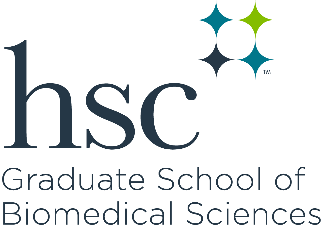 Doctor of PhilosophyResults of Final Comprehensive Examination (Defense)Competencies/Student Learning Outcomes (Detailed Description of Scoring Rubric on attached page)Does Not Meet ExpectationsMeets ExpectationsExceeds ExpectationsBiomedical Scientific KnowledgeDemonstrates knowledge of discipline-specific subject matter (as defined by learning objectives from discipline-specific required course(s))Critically analyzes and evaluates literature in the biomedical sciences to discover and implement new knowledge and skills Demonstrates advanced understanding of a range of technical and conceptual approaches used in biomedical sciences researchCommunication SkillsDemonstrates effective written communication skillsDemonstrates effective oral communication skillsArticulates the significance and implications of own work to scientific and lay audiencesResearch and Analytic SkillsDemonstrates the ability to develop and clearly state hypotheses and design aims and experimental approaches to test proposed hypothesesDemonstrates mastery of technical and conceptual approachesDemonstrates scientific rigor and reproducibility through accurate data analysis leading to sound scientific conclusions Career Development and CollaborationEngages in independent learning and networkingCritically examines and synthesizes ideas, methods, and practices of others     , Co-Major Professor     , University Member     , University Member     , Co-Major Professor     , Graduate Advisor     , Graduate Advisor     , Committee Member     , Department Chair (of Student’s Major Professor)     , Department Chair (of Student’s Major Professor)     , Committee Member     , Committee Member (if applicable)J. Michael Mathis, PhD, EdD, DeanJ. Michael Mathis, PhD, EdD, Dean